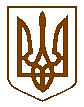 БУЧАНСЬКА     МІСЬКА      РАДАКИЇВСЬКОЇ ОБЛАСТІДВАДЦЯТА СЕСІЯ    СЬОМОГО    СКЛИКАННЯ                                             Р  І   Ш   Е   Н   Н   Я          7  листопада  2016 р.                                                                                             № 827-20-VІІПро співфінансування з місцевого бюджету м. Буча об’єктів, що можуть реалізуватися зарахунок коштів державного фонду регіонального розвитку у 2017 році	З метою підготовки інвестиційних програм і проектів регіонального розвитку, що можуть реалізовуватися за рахунок коштів державного фонду регіонального розвитку, відповідно до вимог постанови Кабінету Міністрів України від 18.03.2015 р.  № 196, наказу Міністерства регіонального розвитку, будівництва та житлово-комунального господарства України (Мінрегіонбуд) № 80 від 24.04.2015 року, керуючись статтею 101 Бюджетного кодексу України, Законом України «Про місцеве самоврядування в Україні», міська радаВИРІШИЛА:Передбачити у 2017 році співфінансування з місцевого бюджету м. Буча в розмірі 10 % від кошторисної вартості об’єктів, що можуть реалізовуватися за рахунок коштів державного фонду регіонального розвитку (виходячи з реальних можливостей бюджету) наступних проектів:Реконструкція (добудова) приміщень початкових класів загальноосвітньої школи І-ІІ ступенів №3 по вул. Вокзальна 46а в м.БучаКиївської обл.. на 270 учнівськихмісць;Будівництво дитячого дошкільного закладу на 75 місць в м.Буча по вул. Гмирі 12;Реконструкція з добудовою загальноосвітньої школи №1 І-ІІ ступенів по вул. Малиновського 74 в м.Буча Київської області.Будівництво спортивного блоку в комплексі з будівлями загальноосвітньої школи № 2 по вул. Шевченка, 14 в м.Буча Київської області;Будівництво гімназії на 14 класів по вул..Вишнева в м.Буча Київської області.Контроль за виконанням даного рішення покласти на комісію з питань соціально-економічного розвитку, підприємництва, житлово-комунального господарства, бюджету, фінансів та інвестування.Головуючий на сесії,депутат ради                                                                                                   В.П. Олексюк